ONE-YEAR STRATEGIC BUSINESS PLAN
TEMPLATE EXAMPLE for Microsoft Word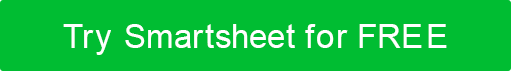 This strategic plan outlines Positive Charge's path to becoming a leader in the EV charging industry by focusing on expansion, customer satisfaction, and market penetration within the next year. Timeline of Milestones for year 20XXBUSINESS OVERVIEWBUSINESS OVERVIEWBUSINESS OVERVIEWBUSINESS OVERVIEWBUSINESS OVERVIEWBUSINESS OVERVIEWOUR VISIONTo lead the global transition towards sustainable transportation through innovative and accessible electric vehicle (EV) charging solutionsTo lead the global transition towards sustainable transportation through innovative and accessible electric vehicle (EV) charging solutionsTo lead the global transition towards sustainable transportation through innovative and accessible electric vehicle (EV) charging solutionsTo lead the global transition towards sustainable transportation through innovative and accessible electric vehicle (EV) charging solutionsTo lead the global transition towards sustainable transportation through innovative and accessible electric vehicle (EV) charging solutionsOUR MISSIONTo provide seamless, efficient, and eco-friendly EV charging and logistics services, enhancing the EV ownership experience and contributing to a greener planet.To provide seamless, efficient, and eco-friendly EV charging and logistics services, enhancing the EV ownership experience and contributing to a greener planet.To provide seamless, efficient, and eco-friendly EV charging and logistics services, enhancing the EV ownership experience and contributing to a greener planet.To provide seamless, efficient, and eco-friendly EV charging and logistics services, enhancing the EV ownership experience and contributing to a greener planet.To provide seamless, efficient, and eco-friendly EV charging and logistics services, enhancing the EV ownership experience and contributing to a greener planet.THE PRODUCT WE PROVIDEState-of-the-art, user-friendly EV charging stations and logistics support for both individual EV owners and businesses, focusing on reliability, speed, and accessibility.State-of-the-art, user-friendly EV charging stations and logistics support for both individual EV owners and businesses, focusing on reliability, speed, and accessibility.State-of-the-art, user-friendly EV charging stations and logistics support for both individual EV owners and businesses, focusing on reliability, speed, and accessibility.State-of-the-art, user-friendly EV charging stations and logistics support for both individual EV owners and businesses, focusing on reliability, speed, and accessibility.State-of-the-art, user-friendly EV charging stations and logistics support for both individual EV owners and businesses, focusing on reliability, speed, and accessibility.MARKET ANALYSISMARKET ANALYSISMARKET ANALYSISMARKET ANALYSISMARKET ANALYSISMARKET ANALYSISWHO WE ARE TARGETINGEV owners and potential buyers, businesses with EV fleets, and commercial venues looking to offer EV charging solutions.EV owners and potential buyers, businesses with EV fleets, and commercial venues looking to offer EV charging solutions.EV owners and potential buyers, businesses with EV fleets, and commercial venues looking to offer EV charging solutions.EV owners and potential buyers, businesses with EV fleets, and commercial venues looking to offer EV charging solutions.EV owners and potential buyers, businesses with EV fleets, and commercial venues looking to offer EV charging solutions.THE PROBLEM WE ARE SOLVINGAddressing the lack of reliable, fast, and accessible charging infrastructure for EV owners and businesses, thereby facilitating the shift to sustainable transportation.Addressing the lack of reliable, fast, and accessible charging infrastructure for EV owners and businesses, thereby facilitating the shift to sustainable transportation.Addressing the lack of reliable, fast, and accessible charging infrastructure for EV owners and businesses, thereby facilitating the shift to sustainable transportation.Addressing the lack of reliable, fast, and accessible charging infrastructure for EV owners and businesses, thereby facilitating the shift to sustainable transportation.Addressing the lack of reliable, fast, and accessible charging infrastructure for EV owners and businesses, thereby facilitating the shift to sustainable transportation.OUR COMPETITORSEstablished EV charging network providers and new entrants with similar offerings.Established EV charging network providers and new entrants with similar offerings.Established EV charging network providers and new entrants with similar offerings.Established EV charging network providers and new entrants with similar offerings.Established EV charging network providers and new entrants with similar offerings.OUR COMPETITIVE ADVANTAGEOur unique blend of cutting-edge technology, customer-centric services, and comprehensive logistics support sets us apart, ensuring a superior charging experience.Our unique blend of cutting-edge technology, customer-centric services, and comprehensive logistics support sets us apart, ensuring a superior charging experience.Our unique blend of cutting-edge technology, customer-centric services, and comprehensive logistics support sets us apart, ensuring a superior charging experience.Our unique blend of cutting-edge technology, customer-centric services, and comprehensive logistics support sets us apart, ensuring a superior charging experience.Our unique blend of cutting-edge technology, customer-centric services, and comprehensive logistics support sets us apart, ensuring a superior charging experience.MARKETING AND SALES PLANMARKETING AND SALES PLANMARKETING AND SALES PLANMARKETING AND SALES PLANMARKETING AND SALES PLANMARKETING AND SALES PLANMARKETING CHANNELSDigital marketing (SEO, PPC, social media), partnerships with EV manufacturers, and engagement in green energy and sustainability expos.Digital marketing (SEO, PPC, social media), partnerships with EV manufacturers, and engagement in green energy and sustainability expos.Digital marketing (SEO, PPC, social media), partnerships with EV manufacturers, and engagement in green energy and sustainability expos.Digital marketing (SEO, PPC, social media), partnerships with EV manufacturers, and engagement in green energy and sustainability expos.Digital marketing (SEO, PPC, social media), partnerships with EV manufacturers, and engagement in green energy and sustainability expos.MARKETING MATERIALSInformative brochures, compelling website content, engaging social media campaigns, and informative case studies.Informative brochures, compelling website content, engaging social media campaigns, and informative case studies.Informative brochures, compelling website content, engaging social media campaigns, and informative case studies.Informative brochures, compelling website content, engaging social media campaigns, and informative case studies.Informative brochures, compelling website content, engaging social media campaigns, and informative case studies.PRICING STRATEGYCompetitive pricing models with various subscription options for different user needs, including pay-per-use and monthly subscriptions.Competitive pricing models with various subscription options for different user needs, including pay-per-use and monthly subscriptions.Competitive pricing models with various subscription options for different user needs, including pay-per-use and monthly subscriptions.Competitive pricing models with various subscription options for different user needs, including pay-per-use and monthly subscriptions.Competitive pricing models with various subscription options for different user needs, including pay-per-use and monthly subscriptions.DISTRIBUTION CHANNELSDirect sales to businesses and online sales for individual consumers, alongside strategic placement of our charging stations in high-demand locations.Direct sales to businesses and online sales for individual consumers, alongside strategic placement of our charging stations in high-demand locations.Direct sales to businesses and online sales for individual consumers, alongside strategic placement of our charging stations in high-demand locations.Direct sales to businesses and online sales for individual consumers, alongside strategic placement of our charging stations in high-demand locations.Direct sales to businesses and online sales for individual consumers, alongside strategic placement of our charging stations in high-demand locations.KEY OBJECTIVES AND SUCCESS METRICSKEY OBJECTIVES AND SUCCESS METRICSKEY OBJECTIVES AND SUCCESS METRICSKEY OBJECTIVES AND SUCCESS METRICSKEY OBJECTIVES AND SUCCESS METRICSKEY OBJECTIVES AND SUCCESS METRICSOBJECTIVES WE PLAN TO ACHIEVE IN A GIVEN TIME FRAME AND HOW WE’LL MEASURE THEMOBJECTIVES WE PLAN TO ACHIEVE IN A GIVEN TIME FRAME AND HOW WE’LL MEASURE THEMOBJECTIVES WE PLAN TO ACHIEVE IN A GIVEN TIME FRAME AND HOW WE’LL MEASURE THEMOBJECTIVES WE PLAN TO ACHIEVE IN A GIVEN TIME FRAME AND HOW WE’LL MEASURE THEMOBJECTIVES WE PLAN TO ACHIEVE IN A GIVEN TIME FRAME AND HOW WE’LL MEASURE THEMOBJECTIVES WE PLAN TO ACHIEVE IN A GIVEN TIME FRAME AND HOW WE’LL MEASURE THEM1Increase the number of charging stations by 30% within the year. METRIC: Track the number of new installations monthly.Increase the number of charging stations by 30% within the year. METRIC: Track the number of new installations monthly.Increase the number of charging stations by 30% within the year. METRIC: Track the number of new installations monthly.Increase the number of charging stations by 30% within the year. METRIC: Track the number of new installations monthly.Increase the number of charging stations by 30% within the year. METRIC: Track the number of new installations monthly.2Grow our customer base by 25% by year-end. METRIC: Measure subscriptions and usage rates.Grow our customer base by 25% by year-end. METRIC: Measure subscriptions and usage rates.Grow our customer base by 25% by year-end. METRIC: Measure subscriptions and usage rates.Grow our customer base by 25% by year-end. METRIC: Measure subscriptions and usage rates.Grow our customer base by 25% by year-end. METRIC: Measure subscriptions and usage rates.3Achieve a customer satisfaction rate of over 90%. METRIC: Use customer surveys and feedback for continuous improvement.Achieve a customer satisfaction rate of over 90%. METRIC: Use customer surveys and feedback for continuous improvement.Achieve a customer satisfaction rate of over 90%. METRIC: Use customer surveys and feedback for continuous improvement.Achieve a customer satisfaction rate of over 90%. METRIC: Use customer surveys and feedback for continuous improvement.Achieve a customer satisfaction rate of over 90%. METRIC: Use customer surveys and feedback for continuous improvement.DISCLAIMERAny articles, templates, or information provided by Smartsheet on the website are for reference only. While we strive to keep the information up to date and correct, we make no representations or warranties of any kind, express or implied, about the completeness, accuracy, reliability, suitability, or availability with respect to the website or the information, articles, templates, or related graphics contained on the website. Any reliance you place on such information is therefore strictly at your own risk.